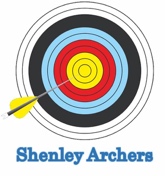 Archery Beginners Course Application Form- Gift Voucher/Pre paidOnce this form is completed in full please email it back to jackie@quayskills.comFull Name(s)AddressEmail addressContact numberLeft handed or right handed Age if under 18 (please note minimum age 10 years old and anyone under 18 will need to be accompanied by an adult)Name of parent/guardian                                                               Contact numberApproximate heightDetails of any disabilities/medical issues we need to be aware of**Places will only be secured upon receipt of payment in full for the course**£65 adults, £55 under 18’s.Payment must be made by bank transfer.Pay                                        SALTSort code                             60-14-55Account number                81401310Reference                          [ add your name ]Your payment will be held by the club and can be used to pay for any Beginners Courses held in 2022. The contact on this form will be contacted in advance of dates being released /advertised on our website.